Białystok, 6 września 2018 r.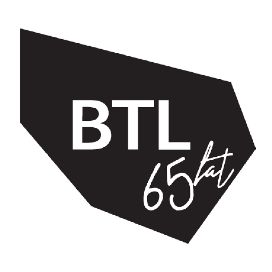 Zakończenie II etapu modernizacji Małej Sceny BTL/ KONFERENCJA PRASOWA29 sierpnia 2018 r. Białostocki Teatr Lalek zakończył realizację zadania „Modernizacja małej sceny Białostockiego Teatru Lalek”. Dwuetapowe zadanie, realizowane przez Teatr w latach 2017 – 2018, było finansowane z budżetu Miasta Białegostoku oraz Ministerstwa Kultury i Dziedzictwa Narodowego, a także środków własnych BTL. Zadanie stanowi kontynuację realizacji wieloletnich planów rozwoju Białostockiego Teatru Lalek. Pierwszy etap inwestycji – zrealizowany w 2017 r. – obejmował: przygotowanie dokumentacji technicznej niezbędnej do modernizacji kratownicy i systemu kulis, dostawę i montaż widowni, wymianę podłogi, malowanie ścian oraz dostawę kratownicy i systemu kulis.Drugi etap – zakończony w sierpniu br. - polegał na: wykonaniu dokumentacji systemu akustycznego i elektroakustycznego małej sceny BTL, montażu kratownicy i systemu kulis (zakupionych w ramach I etapu zadania), wygłuszeniu małej sceny BTL i dostawie klimatyzatorów. Dotychczasowy system kulis działający w obrębie małej sceny BTL był archaiczny i znacznie ograniczał możliwości technologiczne sceny. Nowy system kulis zapewnia dużą mobilność wieszanych tkanin, gdzie każda kulisa obraca się wokół własnej osi oraz ma zapewniony ruch w poziomie w kierunkach równoległym i prostopadłym do osi sceny. Poprzez wygłuszenie mała scena zyskała walory akustyczne. Dostawa i montaż klimatyzatorów zwiększą natomiast komfort widzów oglądających spektakle BTL. Całość inwestycji (2 etapy) wyniosła 1.289.740 zł, z czego: 1.000.000 zł pochodził z dotacji z budżetu Miasta Białegostoku, 210.000 zł z dotacji z budżetu Ministerstwa, zaś 79.740 zł stanowiły środki własne Teatru.W wyniku realizacji zadania stworzono funkcjonalne i nowoczesne zaplecze techniczne, dostosowane do europejskich standardów.